Dokumentation im Corona-Jahr 2019/20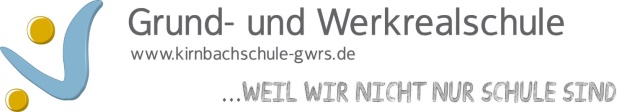 Bitte in Stichworten eintragenName der Lehrkraft: D. Speck Datum der Dokumentation: 28.07.2020Klasse in 2019/20FachDas haben wir bereits erledigtDas musste noch  offen bleiben9bBiologieUnterricht bei mir nur bis Ostern, danach Übernahme der Klasse durch Frau Kirchenbauer.Immunbiologie (erledigt)Ökologie(Einführung, Wege in die Ökologie, Pflanzen am und im See)Weitere Bearbeitung vgl. Fr. Kirchenbauer